Publicado en 28043 el 30/11/2016 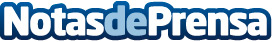 Scottex® y Kleenex® lanzan su Amazon Dash Button en EspañaLos usuarios podrán comprar papel higiénico Scottex® desde el cuarto de baño de su casa tan sólo pulsando un botónDatos de contacto:Paloma Ortega YagüeResponsable Comunicación FullSIX(+ 34) 91 298 27 30Nota de prensa publicada en: https://www.notasdeprensa.es/dash-button-de-amazon-llega-de-la-mano-de Categorias: Nacional Telecomunicaciones Consumo Ocio para niños Dispositivos móviles http://www.notasdeprensa.es